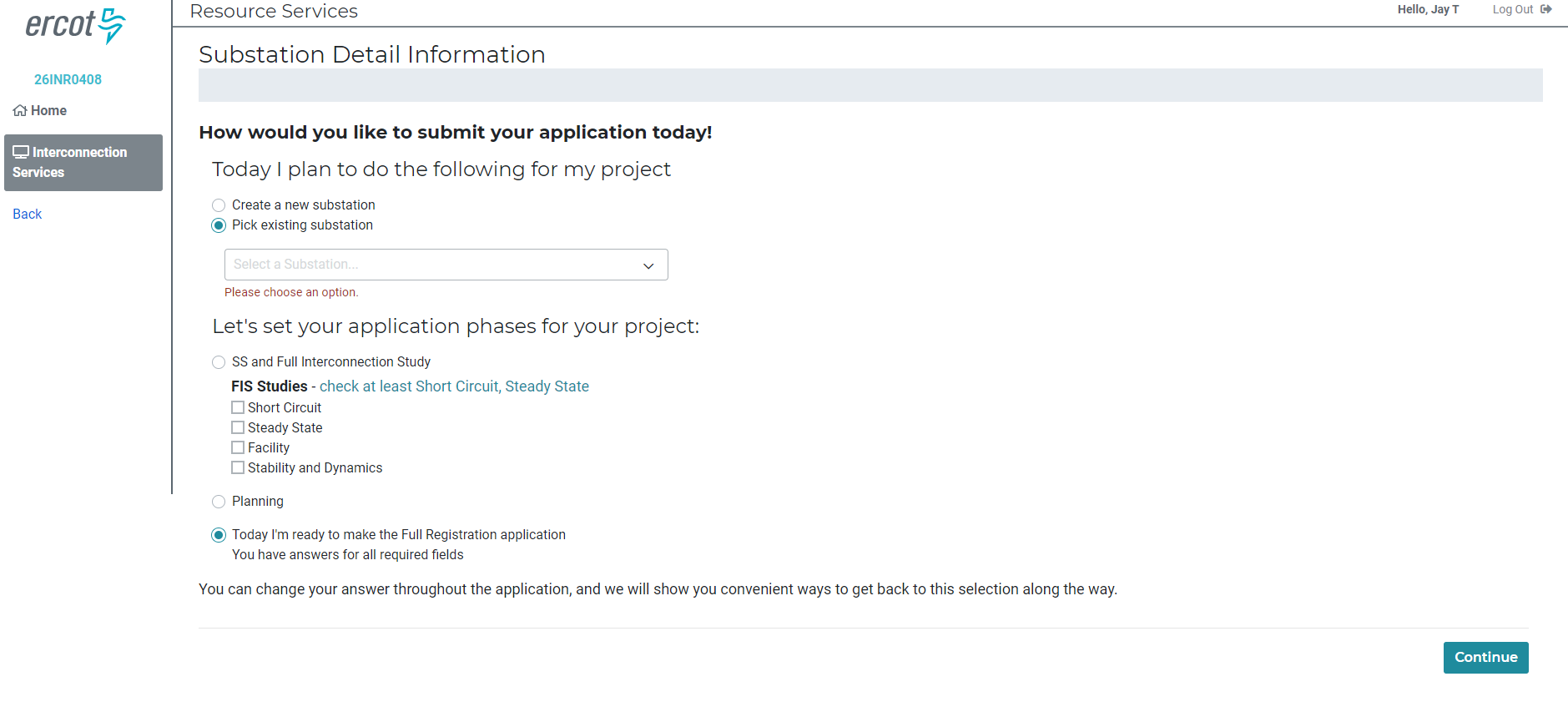 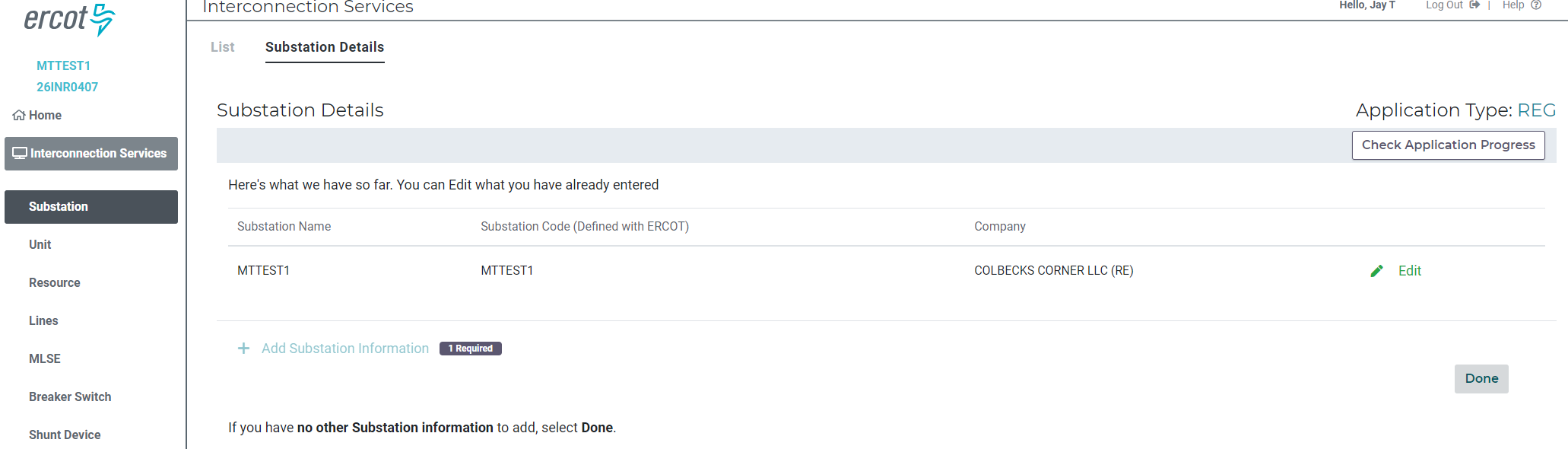 Figure - The Substation data entered for the first INR is visible for the second INR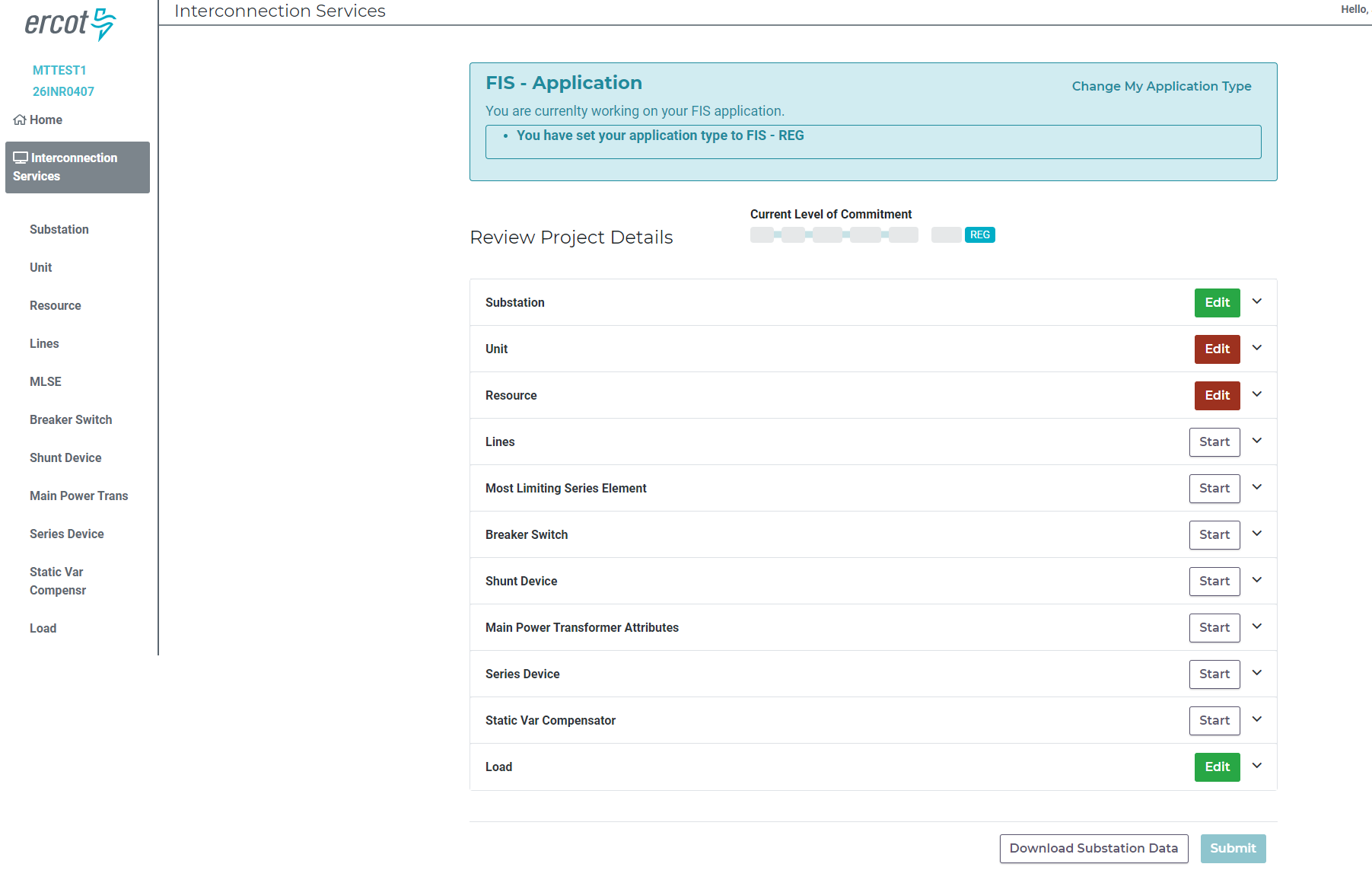 Figure - Check Application Progress shows that as a minimum, Unit and Resource data must be entered.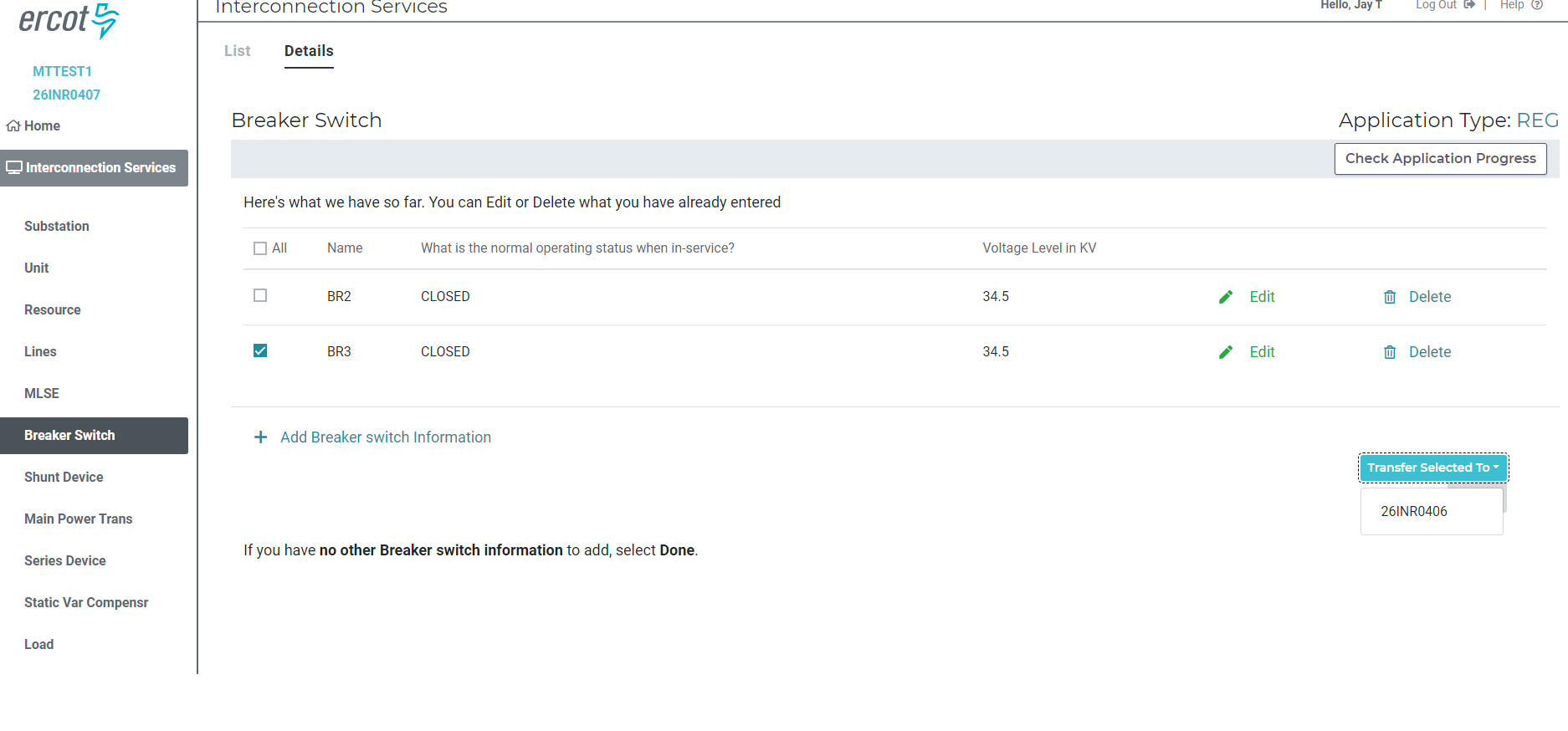 Figure - While in INR2(26INR0407) Substation Details, check the box next to BR3 and then select the "Transfer Selected To" dropbox to transfer BR3 to 26INR0406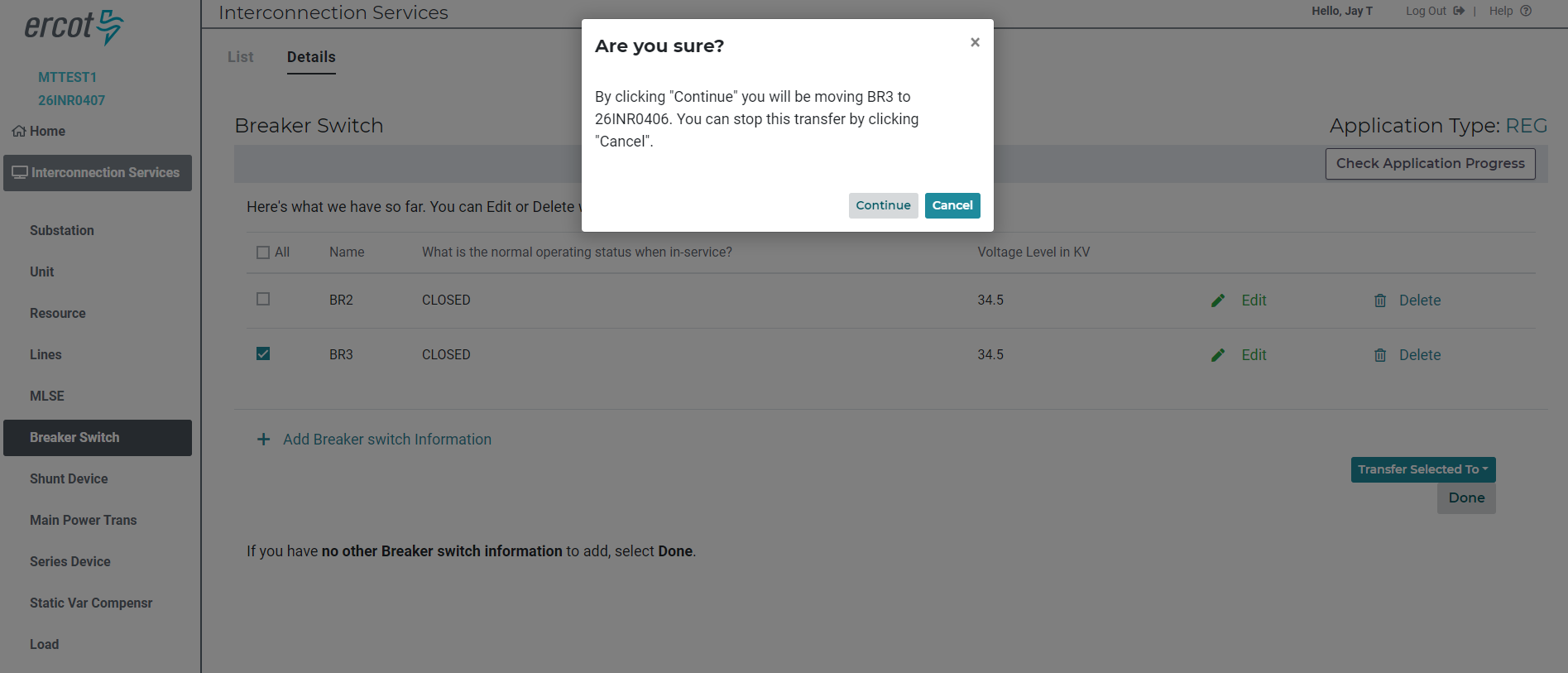 Figure - "Are you sure?" confirmation box appears, click Continue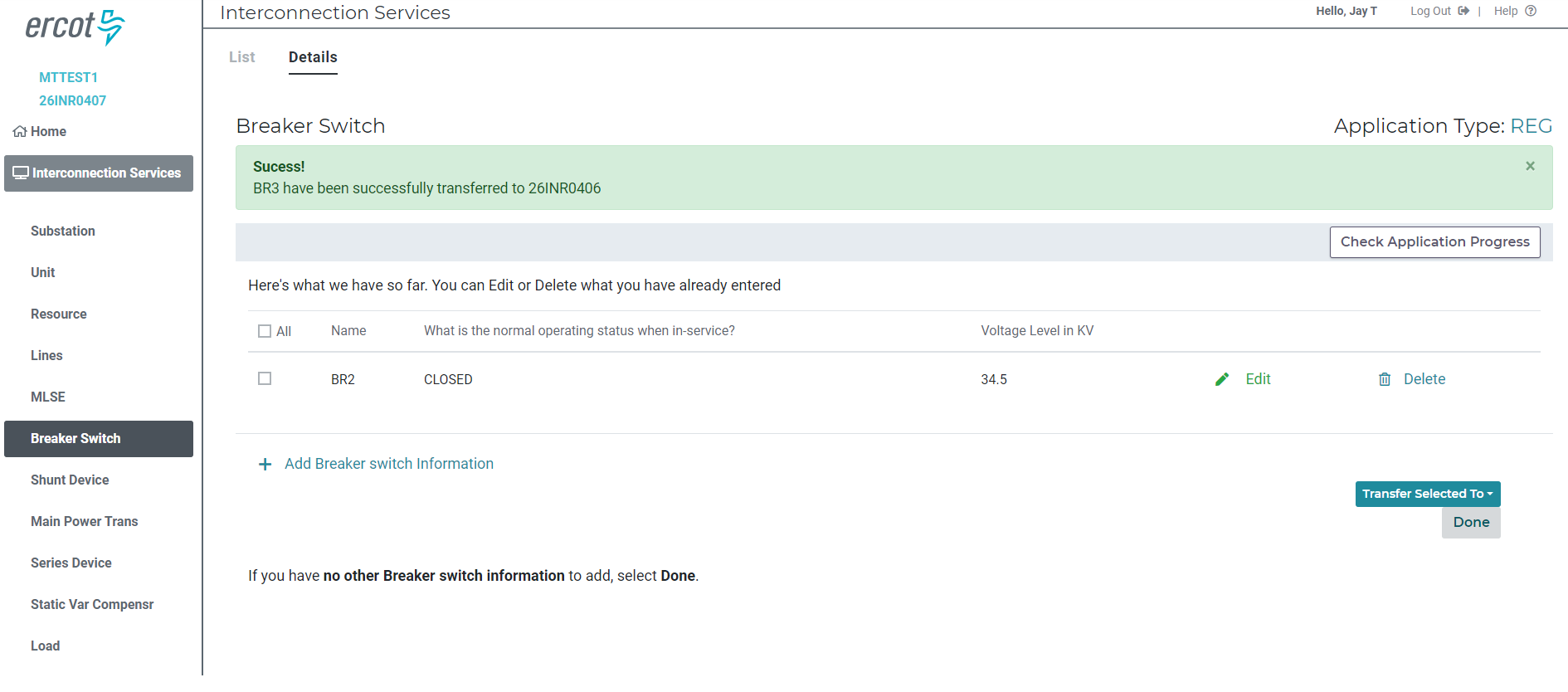 Figure - Success line appears confirming BR3 has been successfully transferred to 26INR0406.  BR3 is no longer listed in Breaker Switch section of Substation Details.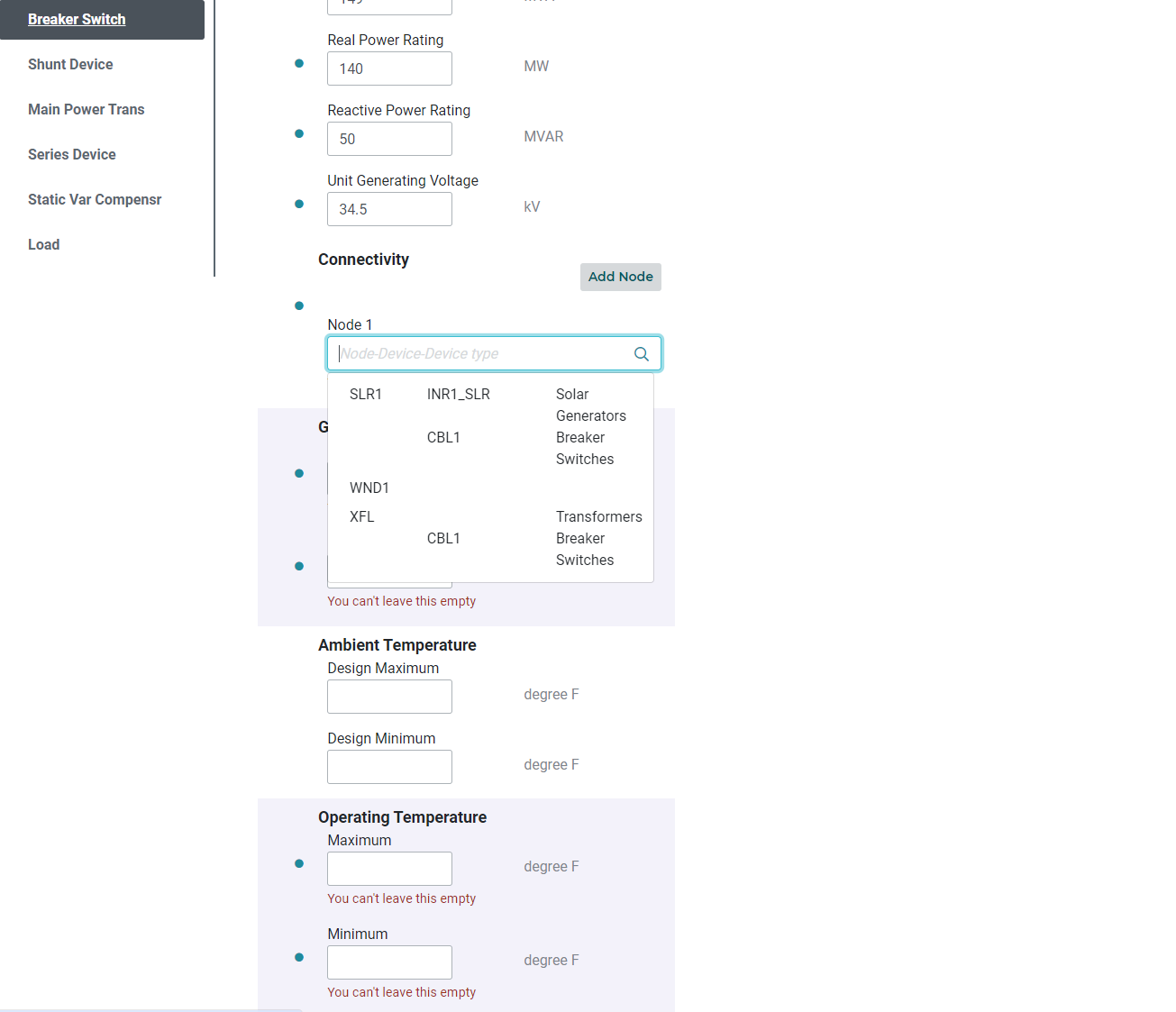 Figure - Nodes created in the 1st INR are visible in INR2.  Here nodes SLR1 and XFL were created in the first INR.